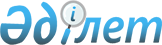 О внесении изменений и дополнений в решение маслихата района Шал акына от 23 декабря 2010 года N 32/2 "О районном бюджете на 2011-2013 годы"
					
			Утративший силу
			
			
		
					Решение маслихата района Шал акына Северо-Казахстанской области от 28 марта 2011 года N 35/1. Зарегистрировано Управлением юстиции района Шал акына Северо-Казахстанской области 26 апреля 2011 года N 13-14-126. Утратило силу - решением маслихата района Шал акына Северо-Казахстанской области от 12 июля 2011 года N 39/2

      Сноска. Утратило силу - решением маслихата района Шал акына Северо-Казахстанской области от 12.07.2011 N 39/2      В соответствии со статьей 109 Бюджетного Кодекса Республики Казахстан от 4 декабря 2008 года № 95-IV, подпунктом 1) пункта 1 статьи 6 Закона Республики Казахстан «О местном государственном управлении и самоуправлении в Республике Казахстан» от 23 января 2001 года № 148 районный маслихат РЕШИЛ:



      1. Внести в решение маслихата района Шал акына от 23 декабря 2010 года № 32/2 «О районном бюджете на 2011-2013 годы» (зарегистрировано в Реестре государственной регистрации нормативных правовых актов 13-14-123 от 20 января 2011 года, опубликовано в районной газете «Парыз» от 4 февраля 2011 года № 6 и районной газете «Новатор» от 4 февраля 2011 года № 6),  следующие изменения и дополнения:

      в пункте 1

      подпункте 1)

      цифры «1810218» заменить цифрами «1908929»;

      цифры «175249» заменить цифрами «197639»;

      цифры «13059» заменить цифрами «18059»;

      цифры «1618273» заменить цифрами «1689594»;

      подпункте 2)

      цифры «1802218» заменить цифрами «1887644»;

      подпункте 3)

      цифры «22018» заменить цифрами «71018»;

      цифры «22255» заменить цифрами «71255»;

      подпункте 4)

      цифры «8000» заменить цифрами «28000»;

      цифры «8000» заменить цифрами «28000»;

      подпункте 5)

      цифры «-22018» заменить цифрами «-77733»;

      подпункте 6)

      цифры «22018» заменить цифрами «77733»;

      цифры «22255» заменить цифрами «71255»;

      в пункте 2 дополнить абзацем следующего содержания:

      «установить нормативы распределения доходов индивидуального подоходного налога с физических лиц, осуществляющих деятельность по разовым талонам и социального налога в размере 100 процентов районный бюджет»;

      пункт 6 изложить в новой редакции:

      «Утвердить бюджетные программы города Сергеевка и сельских округов на 2011-2013 годы, согласно приложениям 5, 8, 9»;

      в пункте 8 подпункты 1), 4), 5) изложить в новой редакции:

      «1) на «Общеобразовательное обучение» предусмотрено 211519 тысяч тенге в том числе на оснащение учебным оборудованием лингафонных мультимедийных кабинетов - 11082 тысяч тенге, на увеличение государственного заказа в дошкольных организациях образования - 68007 тысяч тенге, на обеспечение оборудованием рабочих мест детей инвалидов комплектом компьютерной техники и программного обеспечения - 3735 тысяч тенге, на выплату ежемесячных денежных средств опекунам (попечителям) на содержание ребенка-сироты (детей-сирот)и ребенка (детей), оставшегося без попечителей 9223 тысяч тенге, на увеличение размера доплаты за квалификационную категорию, учителям школ и воспитателям дошкольных организаций образования 9543 тысяч тенге за счет трансфертов из республиканского бюджета;

      За счет средств из областного бюджета предусмотрено на установку противопожарной сигнализации, приобретение средств пожаротушения для школ района 5024 тысяч тенге, на зарплату с отчислениями – 96588 тысяч тенге, на завершение капитального ремонта средней школы им.Ахметбекова - 8317 тысяч тенге»;

      «4) на поддержку частного предпринимательства в регионах в рамках программы «Дорожная карта-2020» - 2340 тысяч тенге, на специальные социальные услуги нуждающимся гражданам на дому - 1327 тысяч тенге за счет трансфертов из республиканского бюджета»;

      «5) бюджетные кредиты на реализацию мер по социальной поддержки специалистов социальной сферы сельских населенных пунктов 22255,0 тысяч тенге, на строительство и (или) приобретение жилья в соответствии с Программой занятости 2020 - 49000 тысяч тенге за счет трансфертов из республиканского бюджета»;

      подпункте 2)

      цифры «8709» заменить цифрами «9969»;

      дополнить подпунктами 7), 8), 9), 10), 11) следующего содержания:

      «7) за счет средств из областного бюджета предусмотрено на приобретение угля 3426 тысяч тенге;

      «8) «Фонд поколений» - 25478 тысяч тенге за счет средств из областного бюджета»;

      «9) за счет трансфертов из республиканского бюджета - на профессиональную подготовку, переподготовку и повышение квалификации кадров, частичное субсидирование заработной платы, обучению предпринимательству, предоставление субсидий на переезд, создание центров занятости 8457 тысяч тенге, в том числе: 2145 тысяч тенге – на частичное субсидирование заработной платы; 6312 тысяч тенге – на создание центров занятости»;

      «10) за счет трансфертов из республиканского бюджета на развитие инженерно-коммуникационной инфраструктуры в рамках Программы занятости 2020 - 17500 тысяч тенге»;

      «11) за счет средств из областного бюджета предусмотрено на Формирование или увеличение уставного капитала юридических лиц 15000 тысяч тенге»;

      дополнить пунктом 13-1 следующего содержания:

      «13-1. Предусмотреть расходы бюджета района за счет свободных остатков бюджетных средств, сложившихся на начало финансового года и возврата целевых трансфертов республиканского и областного бюджетов, неиспользованных в 2010 году, согласно приложению 10.

      Приложения 1, 4, 5, 6 к указанному решению изложить в новой редакции согласно приложениям 1, 2, 3, 4 к настоящему решению(прилагаются).

      Указанное решение дополнить приложениями 8, 9, 10 согласно приложениям 5, 6, 7 к настоящему решению.



      2. Настоящее решение вводится в действие с 1 января 2011 года.      Председатель ХХХV сессии                   Секретарь

      районного маслихата                  районного маслихата

      С. Кошанов                                 Н. Дятлов

Приложение № 1

к решению XXXV сессии маслихата района Шал акына

от 28 марта 2011 года № 35/1Приложение № 1

к решению XXXII сессии маслихата района Шал акына

от 23 декабря 2010 года № 32/2 Бюджет района Шал акына на 2011 год

Приложение № 2

к решению XXXV сессии маслихата района Шал акына

от 28 марта 2011 года № 35/1Приложение № 4

к решению XXXII сессии маслихата района Шал акына

от 23 декабря 2010 года № 32/2 Перечень выплат отдельным категориям нуждающихся граждан по решениям местных представительных органов на 2011 год по программе 451-007-000 "Социальная помощь отдельным категориям нуждающихся граждан по решениям местных представительных органов"

Приложение № 3

к решению XXXV сессии маслихата района Шал акына

от 28 марта 2011 года № 35/1Приложение № 5

к решению XXXII сессии маслихата района Шал акына

от 23 декабря 2010 года № 32/2 Бюджет аппаратов акимов сельских округов и города Сергеевка на 2011 год

Приложение № 4

к решению XXXV сессии маслихата района Шал акына

от 28 марта 2011 года № 35/1Приложение № 7

к решению XXXII сессии маслихата района Шал акына

от 23 декабря 2010 года № 32/2 Трансферты и бюджетные кредиты из вышестоящих органов государственного управления на 2011 годпродолжение таблицы

Приложение № 5

к решению XXXV сессии маслихата района Шал акына

от 28 марта 2011 года № 35/1Приложение № 8

к решению XXXII сессии маслихата района Шал акына

от 23 декабря 2010 года № 32/2 Бюджет аппаратов акимов сельских округов и города Сергеевка на 2012 год

Приложение № 6

к решению XXXV сессии маслихата района Шал акына

от 28 марта 2011 года № 35/1Приложение № 9

к решению XXXII сессии маслихата района Шал акына

от 23 декабря 2010 года № 32/2 Бюджет аппаратов акимов сельских округов и города Сергеевка на 2013 год

Приложение № 7

к решению XXXV сессии маслихата района Шал акына

от 28 марта 2011 года № 35/1Приложение № 10

к решению XXXII сессии маслихата района Шал акына

от 23 декабря 2010 года № 32/2 Направление свободных остатков бюджетных средств, сложившихся на 1 января 2011 года, и возврат целевых трансфертов республиканского и областного бюджетов, неиспользованных в 2010 году
					© 2012. РГП на ПХВ «Институт законодательства и правовой информации Республики Казахстан» Министерства юстиции Республики Казахстан
				Ка

те

го

рияклассподклассНаименованиеСумма тыс.тенге1) Доходы19089291Налоговые поступления197639101Подоходный налог55341012Индивидуальный подоходный налог5534103Социальный налог1144981031Социальный налог114498104Hалоги на собственность571171041Hалоги на имущество159401043Земельный налог86371044Hалог на транспортные средства261331045Единый земельный налог6407105Внутренние налоги на товары, работы и услуги181961052Акцизы19921053Поступления за использование природных и других ресурсов95001054Сборы за ведение предпринимательской и профессиональной деятельности6704108Обязательные платежи, взимаемые за совершение юридически значимых действий и (или) выдачу документов уполномоченными на то государственными органами или должностными лицами22941081Государственная пошлина22942Неналоговые поступления3637201Доходы от государственной собственности10002015Доходы от аренды имущества, находящегося в государственной собственности1000206Прочие неналоговые поступления26372061Прочие неналоговые поступления26373Поступления от продажи основного капитала18059303Продажа земли и нематериальных активов180593031Продажа земли180593031Поступления от продажи земельных участков180594Поступления трансфертов1689594402Трансферты из вышестоящих органов государственного управления1689594Функц. группаАдминистратор бюд. программПрограм

маНаименованиеСумма тыс. тенге2) Затраты188764401Государственные услуги общего характера18344801112Аппарат маслихата района (города областного значения)1438701112001Услуги по обеспечению деятельности маслихата района (города областного значения)11797003Капитальные расходы государственных органов259001122Аппарат акима района (города областного значения)6012501122001Услуги по обеспечению деятельности акима района (города областного значения)49565003Капитальные расходы государственных органов1056001123Аппарат акима района в городе, города районного значения, поселка, аула (села), аульного (сельского) округа9362801123001Услуги по обеспечению деятельности акима района в городе, города районного значения, поселка, аула (села), аульного (сельского) округа87928022Капитальные расходы государственных органов570001452Отдел финансов района (города областного значения)860701452001Услуги по реализации государственной политики в области исполнения бюджета района (города областного значения) и управления коммунальной собственностью района (города областного значения)751701452003Проведение оценки имущества в целях налогообложения300004Организация работы по выдаче разовых талонов и обеспечение полноты сбора сумм от реализации разовых талонов79001453Отдел экономики и бюджетного планирования района (города областного значения)670101453001Услуги по реализации государственной политики в области формирования и развития экономической политики, системы государственного планирования и управления района (города областного значения)670102Оборона493502122Аппарат акима района (города областного значения)473502122005Мероприятия в рамках исполнения всеобщей воинской обязанности473502122Аппарат акима района (города областного значения)20002122006Предупреждение и ликвидация чрезвычайных ситуаций масштаба района (города областного значения)10002122007Мероприятия по профилактике и тушению степных пожаров районного (городского) масштаба, а также пожаров в населенных пунктах, в которых не созданы органы государственной противопожарной службы10004Образование135962904464Отдел образования района (города областного значения)1998604464009Обеспечение деятельности организаций дошкольного воспитания и обучения1998604123Аппарат акима района в городе, города районного значения, поселка, аула (села), аульного (сельского) округа60004123005Организация бесплатного подвоза учащихся до школы и обратно в аульной (сельской) местности60004464Отдел образования района (города областного значения)130763904464003Общеобразовательное обучение125864104464006Дополнительное образование для детей 4899804464Отдел образования района (города областного значения)3070404464001Услуги по реализации государственной политики на местном уровне в области образования45020464005Приобретение и доставка учебников, учебно-методических комплексов для государственных учреждений образования района (города областного значения)3701015Ежемесячные выплаты денежных средств опекунам (попечителям) на содержание ребенка сироты (детей-сирот), и ребенка (детей), оставшегося без попечения родителей9223020Обеспечение оборудованием, программным обеспечением детей-инвалидов, обучающихся на дому3735021Увеличение размера доплаты за квалификационную категорию учителям школ и воспитателям дошкольных организаций образования9543467Отдел строительства района (города областного значения)700037Строительство и реконструкция объектов образования70006Социальная помощь и социальное обеспечение13705006451Отдел занятости и социальных программ района (города областного значения)11942106451002Программа занятости1193106451004Оказание социальной помощи на приобретение топлива специалистам здравоохранения, образования, социального обеспечения, культуры и спорта в сельской местности в соответствии с законодательством Республики Казахстан96106005Государственная адресная социальная помощь890406451007Социальная помощь отдельным категориям нуждающихся граждан по решениям местных представительных органов3053606451010Материальное обеспечение детей-инвалидов, воспитывающихся и обучающихся на дому111606451014Оказание социальной помощи нуждающимся гражданам на дому2218806451016Государственные пособия на детей до 18 лет3387006451017Обеспечение нуждающихся инвалидов обязательными гигиеническими средствами и предоставление услуг специалистами жестового языка, индивидуальными помощниками в соответствии с индивидуальной программой реабилитации инвалида3603023Обеспечение деятельности центров занятости631206451Отдел занятости и социальных программ района (города областного значения)1762906451001Услуги по реализации государственной политики на местном уровне в области обеспечения занятости и реализации социальных программ для населения170790651011Оплата услуг по зачислению, выплате и доставке пособий и других социальных выплат55007Жилищно-коммунальное хозяйство49451467Отдел строительства района (города областного значения)26650003Строительство и (или) приобретение жилья государственного коммунального жилищного фонда9150022Развитие инженерно-

коммуникационной инфраструктуры в рамках Программы занятости 20201750007458Отдел жилищно-коммунального хозяйства, пассажирского транспорта и автомобильных дорог района (города областного значения)257707458012Функционирование системы водоснабжения и водоотведения257707458Отдел жилищно-коммунального хозяйства, пассажирского транспорта и автомобильных дорог района (города областного значения)2007407458015Освещение улиц в населенных пунктах300007458016Обеспечение санитарии населенных пунктов500007458017Содержание мест захоронений и захоронение безродных7407458018Благоустройство и озеленение населенных пунктов12000123Аппарат акима района в городе, города районного значения, поселка, аула (села), аульного (сельского) округа2623807123014Организация водоснабжения населенных пунктов15008Культура, спорт, туризм и информационное пространство8627508123Аппарат акима района в городе, города районного значения, поселка, аула (села), аульного (сельского) округа2623808123006Поддержка культурно-досуговой работы на местном уровне2623808455Отдел культуры и развития языков района (города областного значения)1365008455003Поддержка культурно-досуговой работы1365008465Отдел физической культуры и спорта района (города областного значения)5500006Проведение спортивных соревнований на районном (города областного значения) уровне50208465007Подготовка и участие членов сборных команд района (города областного значения) по различным видам спорта на областных спортивных соревнованиях499808455Отдел культуры и развития языков района (города областного значения)1799308455006Функционирование районных (городских) библиотек1754308455007Развитие государственного языка и других языков народа Казахстана45008456Отдел внутренней политики района (города областного значения)450008456002Услуги по проведению государственной информационной политики через газеты и журналы450008455Отдел культуры и развития языков района (города областного значения)694508455001Услуги по реализации государственной политики на местном уровне в области развития языков и культуры4945010Капитальные расходы государственных органов200008456Отдел внутренней политики района (города областного значения)701308456001Услуги по реализации государственной политики на местном уровне в области информации, укрепления государственности и формирования социального оптимизма граждан701308465Отдел физической культуры и спорта района (города областного значения)443608465001Услуги по реализации государственной политики на местном уровне в сфере физической культуры и спорта443610Сельское, водное, лесное, рыбное хозяйство, особо охраняемые природные территории, охрана окружающей среды и животного мира, земельные отношения32429474Отдел сельского хозяйства и ветеринарии района (города областного значения)15987001Услуги по реализации государственной политики на местном уровне в сфере сельского хозяйства и ветеринарии 12741099Реализация мер социальной поддержки специалистов социальной сферы сельских населенных пунктов за счет целевых трансфертов из республиканского бюджета324610467Отдел строительства района (города областного значения)9610467012Развитие объектов водного хозяйства96474Отдел сельского хозяйства и ветеринарии района (города областного значения)60010474005Обеспечение функционирования скотомогильников (биотермических ям) 30010474007Организация отлова и уничтожения бродячих собак и кошек30010463Отдел земельных отношений района (города областного значения)577710463001Услуги по реализации государственной политики в области регулирования земельных отношений на территории района (города областного значения)5777474Отдел сельского хозяйства и ветеринарии района (города областного значения)9969013Проведение противоэпизоотических мероприятий996911Промышленность, архитектурная, градостроительная и строительная деятельность5747,711467Отдел строительства района (города областного значения)5747,711467001Услуги по реализации государственной политики на местном уровне в области строительства5747,712Транспорт и коммуникации1050012458Отдел жилищно-коммунального хозяйства, пассажирского транспорта и автомобильных дорог района (города областного значения)1000012458023Обеспечение функционирования автомобильных дорог1000012458Отдел жилищно-коммунального хозяйства, пассажирского транспорта и автомобильных дорог района (города областного значения)50012458024Организация внутрипоселковых (внутригородских) внутрирайонных общественных пассажирских перевозок50013Прочие1393213469Отдел предпринимательства района (города областного значения)538413469001Услуги по реализации государственной политики на местном уровне в области развития предпринимательства и промышленности 538413452Отдел финансов района (города областного значения)100013452012Резерв местного исполнительного органа района (города областного значения) 100013458Отдел жилищно-коммунального хозяйства, пассажирского транспорта и автомобильных дорог района (города областного значения)520813458001Услуги по реализации государственной политики на местном уровне в области жилищно-коммунального хозяйства, пассажирского транспорта и автомобильных дорог 5208451Отдел занятости и социальных программ района (города областного значения)2340451022Поддержка частного предпринимательства в рамках программы «Дорожная карта бизнеса-2020»234015Трансферты4247,315Трансферты4247,315452Отдел финансов района (города областного значения)4247,3020Целевые текущие трансферты в вышестоящие бюджеты в связи с изменением фонда оплаты труда в бюджетной сфере015006Возврат неиспользованных (недоиспользованных) целевых трансфертов4247,3016Возврат, использованных не по целевому назначению целевых трансфертов3)Чистое бюджетное кредитование 71018Бюджетные кредиты7125507Жилищно-коммунальное хозяйство49000467Отдел строительства района (города областного значения)49000019Строительство жилья4900010Сельское, водное, лесное, рыбное хозяйство, особо охраняемые природные территории, охрана окружающей среды и животного мира, земельные отношения2225510474Отдел сельского хозяйства и ветеринарии района (города областного значения)222551062009Бюджетные кредиты для реализации мер социальной поддержки специалистов социальной сферы сельских населенных пунктов222555Погашение бюджетных кредитов237001Погашение бюджетных кредитов2371Погашение бюджетных кредитов, выданных из государственного бюджета2374) Сальдо по операциям с финансовыми активами28000Приобретение финансовых активов2800013Прочие28000452Отдел финансов района (города областного значения)28000014Формирование и увеличение уставного капитала юридических лиц280005) Дефицит (профицит) бюджета-777336)Финансирование дефицита 77733(использование профицита) бюджетаКа

те

го

рияКл.Под

кл.Сумма тыс.тенге123АБ7Поступление займов7125501Внутренние государственные займы712552Договоры займа71255Функц. группаАдминистратор бюд. программПрограм

маНаименованиеСумма тыс.тенге16Погашение займов237452Отдел финансов района (города областного значения)237008Погашение долга местного исполнительного органа перед вышестоящим бюджетом237Ка

те

го

рияКл.Под

кл.Сумма тыс.тенге123АБ8Используемые остатки бюджетных средств671501Остатки бюджетных средств67151Свободные остатки бюджетных средств6715№ п/пВиды выплатСумма (тыс.тенге)1Возмещение расходов по зубопротезированию инвалидов и участников Великой Отечественной войны и приравненных к ним2402Оплата за санаторно-курортное лечение6873Возмещение расходов оказания услуг бань и парикмахерских инвалидам и участникам Великой Отечественной войны1394Дополнительное питание больным активным туберкулезом2165Социальная помощь участникам и инвалидам Великой Отечественной войны для оплаты расходов на коммунальные услуги21046Возмещение расходов инвалидам и участникам Великой Отечественной войны на авиатуры для поездки в г.Астану3227На оказание социальной помощи при рождении 4-го ребенка по 160 МРП на депозит каждому ребенку254788Материальная помощь погорельцам1009На выплату подъемных молодым мед.специалистам1250Итого30536№Наименование округаУслуги по обеспечению деятель

ности акима района в городе, города районно

го значе

ния, поселка, аула (села), аульного (сельского) округа 123.001123.

014.

000 Организация водо

снабжения населенных пунк

товПоддер

жка культурно-досуговой работы на местном уровне 123.006123.

022.

000 Капитальные расхо

ды государственных орга

новОрганизация бесплат

ного подвоза учащихся до школы и обратно в аульной (сельс

кой) местнос

ти 123.005Всего сумма тысяч тенге1Горакимат11741950126912Афанасьев

ский685729585098653Аютасский7535150216798524Городецкий4737401495097015Жанажолский581686566816Кривощеков

ский71633218950200115317Новопокров

ский67593299950100111088Октябрьский6021118710073089Приишимский6832166850855010Семиполь

ский607094250706211Ступинский5832131595050814712Сухорабов

ский65341575950905913Юбилейный603130309061ВСЕГО87928150262385700600120616Функц. группаАд

ми

нистратор бюджетных программПрограммаНаименованиеВсего:Республиканские трансферты и бюджетные кредитыРеспубликанские трансферты и бюджетные кредитыРеспубликанские трансферты и бюджетные кредитыРеспубликанские трансферты и бюджетные кредитыРеспубликанские трансферты и бюджетные кредитыФункц. группаАд

ми

нистратор бюджетных программПрограммаНаименованиеВсего:Итоготеку

щиекреди

тыразви

тиеДорожная карта бизнеса 20202) Затраты:3765172156841245897125517500234001Государственные услуги общего характера950001123Аппарат акима района в городе, города районного значения, поселка, аула (села), аульного (сельского) округа9500011001Услуги по обеспечению деятельности акима района в городе, города районного значения, поселка, аула (села), аульного (сельского) округа950004Образование21466610159010159000004464Отдел образования района (города областного значения)21466610159010159000004464003Общеобразова

тельное обучение1921657908979089015Ежемесячные выплаты денежных средств опекунам (попечителям) на содержание ребенка сироты (детей-

сирот), и ребенка (детей), оставшегося без попечения родителей922392239223000020Обеспечение оборудовани

ем, программным обеспечением детей-

инвалидов, обучающихся на дому37353735373500021Увеличение размера доплаты за квалификационную категорию учителям школ и воспитателям дошкольных организаций образования95439543954306Социальная помощь и социальное обеспечение35279978497840006451Отдел занятости и социальных программ района (города областного значения)352799784978400002Программа занятости21452145214506451007Социальная помощь отдельным категориям нуждающихся граждан по решениям местных представительных органов25478006451014Оказание социальной помощи нуждающимся гражданам на дому13271327132700023Обеспечение деятельности центров занятости631263126312069001Услуги по реализации государствен

ной политики на местном уровне в области обеспечения занятости и реализации социальных программ для населения07Жилищно-

коммунальное хозяйство7350066500049000175000467Отдел строительства района (города областного значения)7350066500049000175000003Строительство и (или) приобретение жилья государствен

ного коммунального жилищного фонда70000000022Развитие инженерно-коммуникационной инфраструкту

ры в рамках Программы занятости 202017500175000017500019Строительство жилья4900049000049000008Культура, спорт, туризм и информацион

ное пространство167008123Аппарат акима района в городе, города районного значения, поселка, аула (села), аульного (сельского) округа73008123006Поддержка культурно-

досуговой работы на местном уровне73008455Отдел культуры и развития языков района (города областного значения)75008455003Поддержка культурно-

досуговой работы75008455Отдел культуры и развития языков района (города областного значения)190083006Функционирование районных (городских) библиотек19010Сельское, водное, лесное, рыбное хозяйство, особо охраняемые природные территории, охрана окружающей среды и животного мира, земельные отношения354703547013215222550474Отдел сельского хозяйства и ветеринарии района (города областного значения)354703547013215222550099Реализация мер социальной поддержки специалистов социальной сферы сельских населенных пунктов за счет целевых трансфертов из республиканского бюджета324632463246013Проведение противоэпизоотических мероприятий99699969996910462009Бюджетные кредиты для реализации мер социальной поддержки специалистов социальной сферы сельских населенных пунктов22255222552225513Прочие23402340002340451Отдел занятости и социальных программ района (города областного значения)23402340002340451022Поддержка частного предпринимательства в рамках программы «Дорожная карта бизнеса-2020»2340234000234013Прочие150000452Отдел финансов района (города областного значения)150000000014Формирование и увеличение уставного капитала юридических лиц150000Трансферты из областного бюджетаТрансферты из областного бюджетаТрансферты из областного бюджетаИтоготекущиеразвитие16083313881622017959595959595113076113076011307611307601130761130760000000254952547817254952547817254782547800017700007000700007000700007000001671677373737375757575191919190000000000000000001500015000150000150001500015000№ Наименова

ние округаУслуги по обеспече

нию деятельности акима района в городе, города районного значения, поселка, аула (села), аульного (сельско

го) округа 123.001123.014.

000 Организа

ция водоснаб

жения населен

ных пунктовПоддер

жка культурно-досуговой работы на местном уровне 123.006123.022.000 Капита

льные расходы государствен

ных органовОрганиза

ция бесплатного подвоза учащихся до школы и обратно в аульной (сель

ской) местности 123.005Всего сумма тысяч тенге1Горакимат14783147832Афанасьев

ский7562266450102763Аютасский806763286994Городецкий6428119876265Жанажолский667196876396Кривощеков

ский87182229100110477Новопокров

ский77472252100100998Октябрьский662139310071149Приишимский725858150788910Семиполь

ский674035850714811Ступинский721346450772712Сухорабов

ский6827644747113Юбилейный271021574867ВСЕГО973450145400500112385№Наименова

ние округаУслуги по обеспечению деятель

ности акима района в городе, города районно

го значе

ния, поселка, аула (села), аульного (сельского) округа 123.001123.014.

000 Организа

ция водоснаб

жения населен

ных пунктовПоддержка культурно-досуговой работы на местном уровне 123.006Организация бесплатного подво

за учащихся до школы и обрат

но в ауль

ной (сельской) местности 123.

005Всего сумма тысяч тенге1Горакимат14783147832Афанасьев

ский7562266450102763Аютасский806763286994Городецкий6428119876265Жанажолский667196876396Кривощеков

ский87182229100110477Новопокров

ский77472252100100998Октябрьский662139310071149Приишимский725858150788910Семиполь

ский674035850714811Ступинский721346450772712Сухорабов

ский6827644747113Юбилейный271021574867ВСЕГО97345014540500112385Фун

кц. группаАдминистратор программПрограм

маПодпрограммаНаименованиесумма, тыс.тенге15452006000Возврат неиспользованных (недоиспользованных) целевых трансфертов4247,36451007029Социальная помощь отдельным категориям нуждающихся граждан по решениям местных представительных органов1350,04464003000Общеобразовательное обучение700,010467012015Развитие объектов водного хозяйства96,011467001000Услуги по реализации государственной политики на местном уровне в области строительства321,7ИТОГОИТОГОИТОГОИТОГО6715,0